Tiger Style TeamCamp  June 22nd – 25th  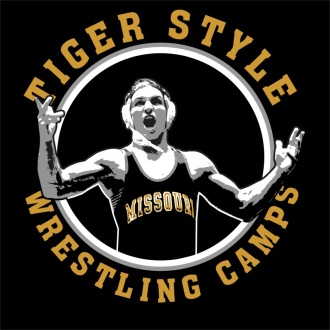 REGISTRATION: 11:00 am to 1:30 pmHearnes Field House (track)- 600 E Stadium Blvd***Check out will be at North/Center/South Dorm Complex located on the Northeast corner of Stadium Blvd and Providence Dr between 2:00 – 3:00 PM on the 25th.The BEST Team Camp in the country!Tiger Style Team Camps are designed for high school teams who desire summertime dual meet competition along with three hours a day of Tiger Style drills and technique. Each day your team will wrestle three matches. Each team will be coached by a current Missouri Wrestler or Coach. Tiger Style Team Camps give you more than just competition; they provide team captain meetings, Coaches meetings, technique sessions that are all a part of the “Tiger Style” system.  Expect a lot of personal attention and an elite environment.  High School teams come to Tiger Style Team Camps from all over the US to train in our system, build team unity, and prepare for the upcoming season. Last year, more than 40 teams from 16 different states attended and competed at Tiger Style Team Camps. MEALS and DORMSMeals at  Dobbs Hall. You will have 3 meals per day, starting with dinner on the 22nd.  All meals are buffet style. You will be housed in the “New Dorms” called North, Center, and South located on the northeast corner of Stadium Blvd and Providence Dr.  All dorms are air conditioned and have laundry facilities in them.THINGS TO BRINGWrestling Shoes, Alarm ClockRunning Shoes, Soap & ShampooHead gear, Pillow, 4 TowelsSinglet (optional), Sheets, Blanket,Water Bottle, 13 Workout shorts and T-shirtsLaundry facility in dorm, bring your own detergent THINGS NOT TO BRINGTobacco products, Alcohol, Fireworks, Pocket KnifesTEAM STORETiger Style Camp Store will be open during registration and after each session Shorts, T-Shirts, Bags, Hats, etc. will be available to purchaseCAMP SCHEDULEThursday June 22nd2:00 pm Meet outside the dorm- Camp Counselors will walk you over to Hearne’s Field House for a Camp meeting and then the first practice2:30 – 4:30 – Technique/Drills (Coaches meeting to organize teams)5:00 pm dinner at Dobbs7 – 9 pm Drill/ live practiceFriday, Saturday 23rd & 24th 9 am to 11am		Practice- Technique and 1 dual1:30 pm			Coaches session2:30 pm to 4:30 pm	Practice- Technique and 1 dual7:00 pm to 9:00 pm	Practice- Technique/ 1 dual plus team building activitySunday June 25th 8:00 am to 10 am		Practice- Technique/ 1 dualLunch at 10:30 am to 11:30 am12:00 	- 2:00			Individual TournamentCheckout: 2:00am to 3:00 at North/Center/South Complex DormitoryQuestions or concernsCall Alex Clemsen at 573-882-9943 or email tigerstylecamps@msn.comWEB PAGEGo to WWW.TIGERSTYLEWRESTLING.COM for maps & more information about ourcamps. We look forward to having you at camp for a great summer of Tiger Style training.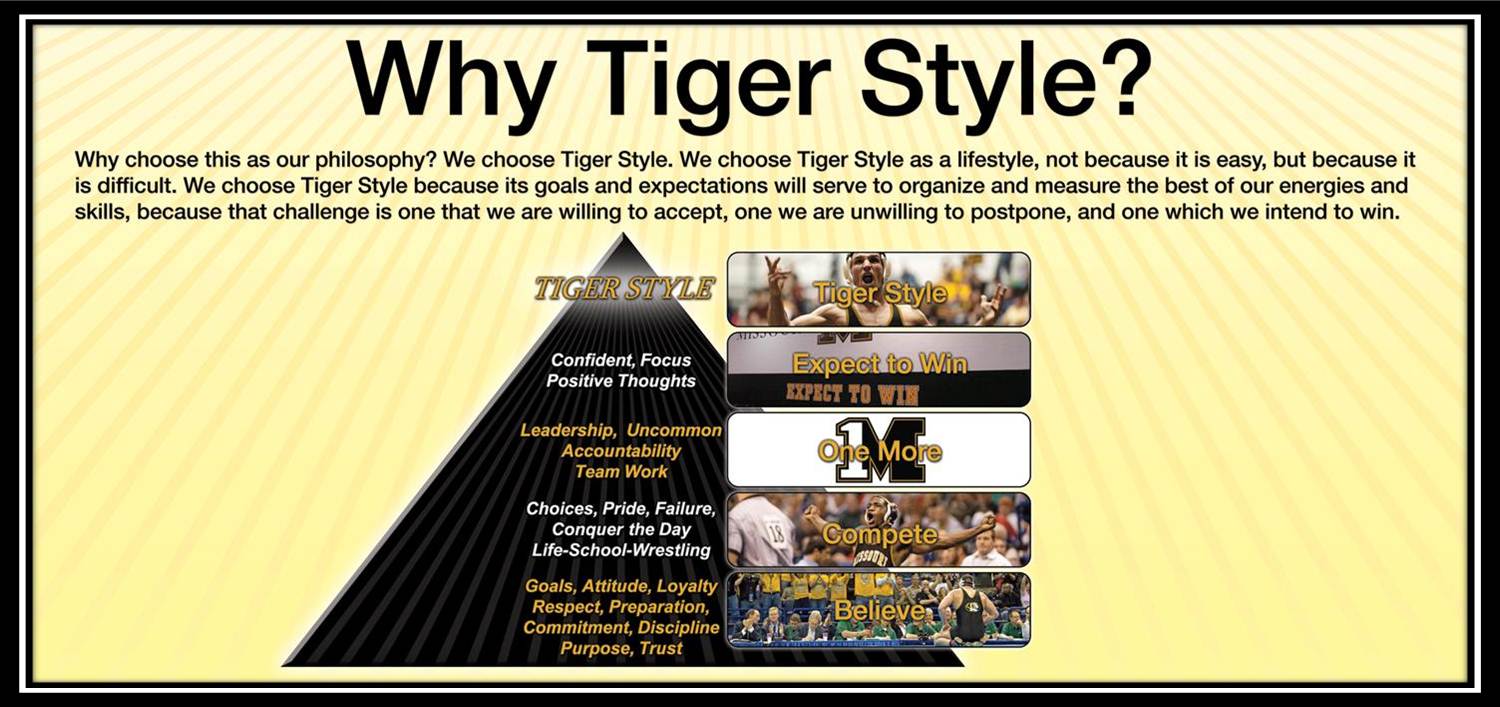 